Приложение к информационному сообщению № 24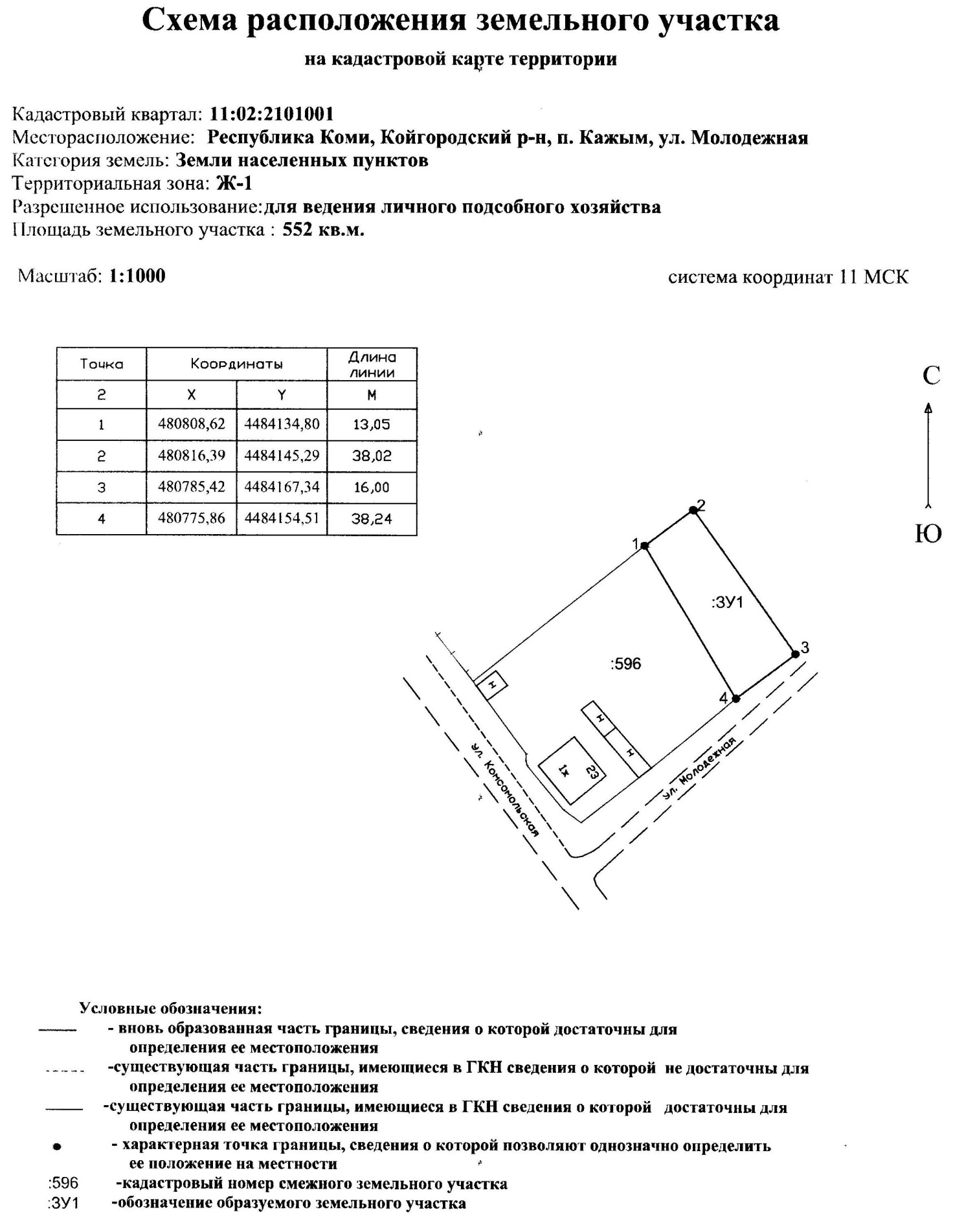 